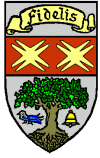 126 parents/carers provided feedback81% surveyed are using their GCC issued iPad to access learning and teaching materialsYou saidWe didMy young person is having issues with their iPadPupil genius bars run on a Thursday at lunchtime for pupils to drop intoPupils can contact their Pastoral Care teacher or Mrs Seagrave/Mr Hood for supportMy young person is having issues with accessing meetings on TeamsWe have created ‘how to…’ videos guides for pupils and parents/carers which are on our websitePupils are receiving support/training during Soc Ed lessonsPupils can email subject teachers directly via GlowWe are having issues with WiFiData only SIM cards are available from the school officeMy young person is struggling to stay motivatedWe run weekly check in sessions during Soc Ed to see if we can provide supportStaff are sharing good practice and strategies for online learning to vary lessonsMy young person could use a break from their screenWe have reduced direct teaching time in Soc Ed to allow for screen breaksWe have provided opportunities for PE lessons outdoorsWe plan to share family learning activities – keep an eye on our Twitter page for more information!